July 24, 2016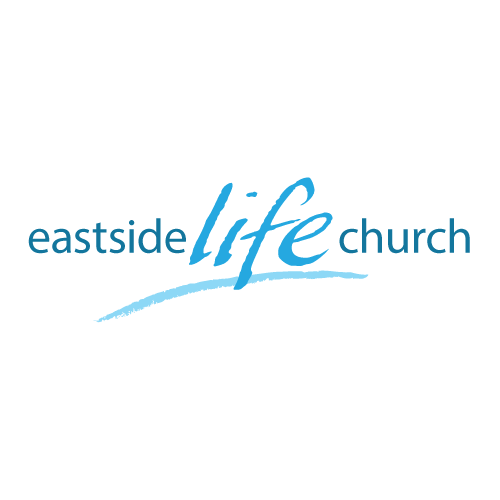 Staying Stable in Unstable Times – Part 2 ‘Peter learns to adopt the heart of Jesus’There is great evil in the world… John 10:10 Peter’s focus on Pentecost:  ‘Be saved …Acts 2:40Peter’s HS boldness & wisdom cuts through confusion.Jesus introduces the radical new authority to ‘bind & loose’.Matthew 16:19Jesus begins to share His heart with Peter & the disciplesJesus includes all the disciples with ‘in service training’:Luke 9:1Jesus corrects Peter (& disciples): gives His heart perspective.Luke 10:1, 17-20Earlier, James & John display misdirected zeal:Luke 9:52-56Only Jesus can help us know of what spirit we really are.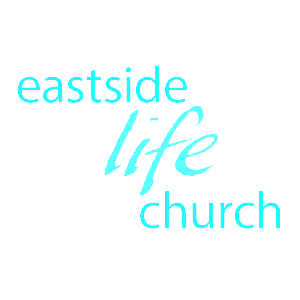 Final Take away for us today?Keep an eternal perspective:2 Peter 3:8-134 keys to staying stable in unstable times:-We need revelation of God’s heart towards the lost.-Understanding of His ‘seeming’ delay.-Bad need to be burned up: fire cleanses.-Live a ‘set apart’ life while looking forward.Like Peter, in the face of great difficulty, we can hear from the Lord & grow in stability as we renew our minds.Isaiah 26:3 You will keep him in perfect peace, whose mind is stayed on you.Notes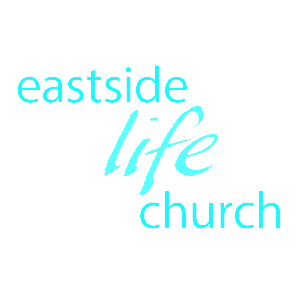 